Beekeeping Program – 2024 Application Applicant InformationCommunity: ______________________________________________________________Grant amount requested: ________________________________________                                                                                                                               Yes     I agree to register within 3 monthsAre you a registered beekeeper with the Manitoba Government as of ______? (✓)  	            Indicate Program you are applying for and amount of funding requested (✓)Beekeeping Experience (✓)Are you new to beekeeping? 							      YES        NO 	Have you participated in any beekeeping workshops – if yes where and when?           YES        NO 
Mentor name:                                                         Mentor’s years of experience: __________________________________________________________________________________________Element: A                Increasing Colonies- Purchase and/Splitting Honey Bee Colonies   Element B:              Purchase and/or construction of honey bee equipment                                      Table 2: Purchase of Equipment and Supplies.  Please itemize each planned expense                                                       Production management: 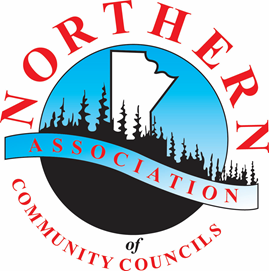 Beekeeping Fund Agreement 2024Applicant InformationBeekeepers submit invoices directly to NACC or submit for reimbursement. If you are placing an order with BeeMaid, independently, please contact the following representative to place your order and indicate you are a participant with the NACC beekeeping program:Jeff Richards (Technical Support and Apiary Consultant – BeeMaid Supplies)Direct Line: (204) 783-2240 ext. 267; Toll Free: (866) 783-2240; Email: jrichards@beemaid.comApplicant ResponsibilitiesPlease review the following requirements and sign in agreement to:Be a full-time permanent resident per the Northern Affairs Act. Carry out activities within the NHFI boundary.Follow Best Management Practices in Beekeeping;Purchases of materials and equipment that occurred prior to project approval are not eligible for funding/reimbursement;Splitting of honey bee colonies: Up to $50 for each colony gained through splitting. Verification of the no. of colonies obtained by splitting existing colonies. Numbers of colonies gained is limited to 50% of registered spring colonies.Proof of purchase or payment is required for all eligible assistance.Project must be completed between the months of May 1 -September 15, 2024 This Beekeeping Fund Agreement must be signed and returned within 30 days of receipt or funding will be forfeited.The applicant agrees to provide access to beekeeping records and/or premises to staff of NACC and persons authorized by NACC or Manitoba Agriculture for inspection, evaluation, demonstration, audit and public information purposes upon request.Complete surveys and submit to NACC via mail, phone or electronically following completion of the project.Cheque for reimbursements will be made payable to the name of the Applicant as indicated on the application form.Responsible for ensuring the technical and structural adequacy and legal requirements of this project. *Commit to give back to the beekeeping program with the following actions: Donating (quantity or weight) of honey to # of__________ people in community.Observe and abide by all applicable Federal, Provincial and Municipal laws and regulations to the best of my ability.Print Name: ________________________________ Date: _______________ Signature: __________________  __SIGN AND RETAIN A COPY FOR YOUR RECORDS.Beekeeping Program Report –2024                                      Deadline: October 15Submit photos and report to: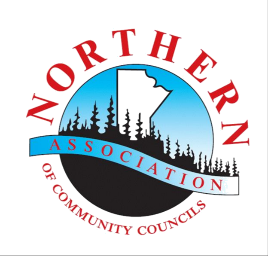 Northern Association of Community CouncilsNorthern Healthy Foods Initiative 9-395 Berry StreetWinnipeg, MB   R3J 1N6Phone: 1-204-947-2227 Ext. 2      
Toll Free: 1-888-947-6222 
Fax: 204-947-9446      
Email: programnhfi@naccmanitoba.comFull Name:Date:Mailing Address:Street AddressUnit #City/Town/VillageProvincePostal CodeHome/Work Phone:Cell:  Fax:  EmailDate Sent:Date Received:   Grant maximum:Cheque Payable to:    ___________________________________________ ___________________________________________________________________I prefer communication sent to me by: (✓)EmailFaxNotes: Element A$Purchase and/or splitting of honey bees bee colonies available for pollination  Element B$Purchase, construction or upgrade of honey bee equipment TOTAL Amount Requested $ If funds are exhausted, this application will be held until next funding round.Location:Date:Instructor:Location:Date:Instructor:Less than 2 years3 years or moreBeekeepers with less than 2 years’ experience must:Have been employed by an experienced beekeeper for at least one full season; orHave completed a beekeeping course from a recognized institution; or Establish a mentor relationship with an experienced beekeeper going forwardIndicate your number of colonies:Indicate the number of colonies you expect to have in the fall:Table 1: Proposed colony increases:How will you increase your colonies?Dates of purchase/splitting# of colonies purchased / # colonies from splitting$ Cost per unit$ Total Cost$ Amount requested (circle one) @ 50%, 75%, or 100% Purchase of packagesPurchase of nucleiPurchase of full coloniesSplitting of existing colonies (Max 50% of colonies in spring)TotalTotal funding requested from Element A = Total Table 1 = $:Detail of Planned ExpendituresQuantity Eligible Unit Price ($)$ Total Cost (Quantity X Unit $)$ Amount requested (circle one) @ 50%, 75%, or 100% BoxesBee SuitsWinter wrapsFeed / SugarsPest monitoring tools (and treatment if required)Deep super$8.00Medium super$6.50Shallow super$6.00Nuclei super (6 frames)$7.00Wooden feeder$12.80Bottom boards$7.00Insulated covers$10.00Non-insulated covers$8.00Modified hive management system – for moving of colonies for pollinationMetal – for moving colonies$80.00Wooden – for moving colonies$60.00Total $$Table 3: Please provide information on the pest control methods and time of treatment for the following pests:PESTSpring management activitiesFall management activitiesVarroa MiteAmerican Foul Brood (AFB)NosemaSupplemental feedingOther - Other -Total $Frequency at which you replace brood comb? (✓)      Never_____          Every 1-3 years_____              Every 4-8 years______Total funding requested for Element B = Total Table 2 + Table 3 =$Northern Association of Community CouncilsNorthern Healthy Foods Initiative 9-395 Berry StreetWinnipeg, MB   R3J 1N6Phone: 1-204-947-2227 Ext. 2      
Toll Free: 1-888-947-6222 
Fax: 204-947-9446      
Email: programnhfi@naccmanitoba.comFull Name:Community: Date:Mailing Address:Street AddressStreet AddressCity/Town/VillageCity/Town/VillageCity/Town/VillageProvincePostal CodeHome/Work Phone:Home/Work Phone:Cell:  :  :  :  :  :  Fax:Fax:  Email:  :  :  :  :  :  OFFICE USE:Approved:Grant $ request:Full Name:Date:What year did you become a beekeeper?How much honey have you harvested this year (in litres or lbs.)?Rate your satisfaction with the yield this year (circle one)
very low                 low                    acceptable                    high                       very highPlease describe your beekeeping activities (weekly checks, findings, wintering etc.). Did you lose any hives?       Yes / No              If yes, how many? ________    Did you split any hives?       Yes / No               If yes, how many? ________    What did you learn? How did you and your family benefit from this beekeeping program?How many people were involved?                     How many were youth (under 30-years-old)? How many people (besides your family) benefited from your beekeeping and how?How many supers (estimate) were filled with honey this season?How many hives do you currently have and will be wintering?Did you experience any challenges? Please describe.What would you like to accomplish in the future?Northern Association of Community Councils - Northern Healthy Foods Initiative 9-395 Berry StreetWinnipeg, MB   R3J 1N6Fax: 204-947-9446      Email: programnhfi@naccmanitoba.com